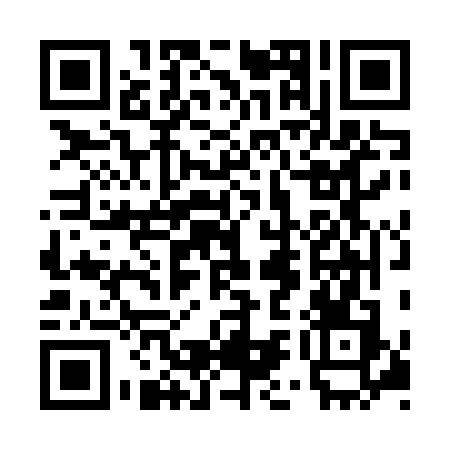 Ramadan times for Dedni Dol, SloveniaMon 11 Mar 2024 - Wed 10 Apr 2024High Latitude Method: Angle Based RulePrayer Calculation Method: Muslim World LeagueAsar Calculation Method: HanafiPrayer times provided by https://www.salahtimes.comDateDayFajrSuhurSunriseDhuhrAsrIftarMaghribIsha11Mon4:414:416:2112:114:126:026:027:3612Tue4:394:396:1912:114:136:036:037:3713Wed4:374:376:1712:104:146:056:057:3814Thu4:354:356:1512:104:156:066:067:4015Fri4:334:336:1312:104:166:076:077:4116Sat4:314:316:1112:104:186:096:097:4317Sun4:294:296:0912:094:196:106:107:4418Mon4:274:276:0712:094:206:116:117:4619Tue4:254:256:0512:094:216:136:137:4720Wed4:234:236:0412:084:226:146:147:4921Thu4:214:216:0212:084:236:156:157:5022Fri4:194:196:0012:084:246:176:177:5223Sat4:164:165:5812:074:256:186:187:5324Sun4:144:145:5612:074:266:196:197:5525Mon4:124:125:5412:074:276:216:217:5626Tue4:104:105:5212:074:286:226:227:5827Wed4:084:085:5012:064:296:236:238:0028Thu4:054:055:4812:064:306:256:258:0129Fri4:034:035:4612:064:316:266:268:0330Sat4:014:015:4412:054:326:276:278:0431Sun4:594:596:421:055:337:297:299:061Mon4:564:566:401:055:347:307:309:082Tue4:544:546:381:045:357:317:319:093Wed4:524:526:371:045:367:337:339:114Thu4:504:506:351:045:367:347:349:135Fri4:474:476:331:045:377:357:359:146Sat4:454:456:311:035:387:377:379:167Sun4:434:436:291:035:397:387:389:188Mon4:404:406:271:035:407:397:399:199Tue4:384:386:251:025:417:417:419:2110Wed4:364:366:231:025:427:427:429:23